浙江省自然资源厅关于加强风暴潮灾害重点防御区管理的指导意见（二次征求意见稿）沿海各设区市、县（市、区）人民政府，省直各有关单位：风暴潮灾害重点防御区是指受风暴潮灾害影响可能造成严重灾害损失、需要重点加强风暴潮防灾减灾工作的区域。为加强和规范风暴潮灾害重点防御区管理，防御和减轻风暴潮灾害，保障人民生命财产安全，促进经济社会可持续发展和社会和谐稳定，根据国务院《海洋观测预报管理条例》《中共浙江省委 浙江省人民政府关于推进防灾减灾救灾体制机制改革的实施意见》《浙江省防汛防台抗旱条例》《浙江省人民政府关于进一步加强防汛防台工作的若干意见》等有关文件要求，省自然资源厅组织划定了以乡镇（街道）为单元的全省风暴潮灾害重点区（见附件1），经省政府同意，现予以公布，并就加强风暴潮灾害重点防御区管理提出以下意见。一、总体要求（一）指导思想。深入学习贯彻习近平总书记关于防灾减灾救灾重要论述，认真落实党中央、国务院关于提高自然灾害防治能力的决策部署，按照“干在实处永无止境、走在前列要谋新篇、勇立潮头方显担当”的要求，以忠实践行“八八战略”、奋力打造“重要窗口”的使命担当，强化责任落实、风险防范和能力建设，促进多部门联动，完善基层风暴潮灾害防御体系，全面提升浙江省风暴潮灾害风险管控能力，为建设“重要窗口”和争创社会主义现代化先行省营造良好环境。（二）主要目标。以风暴潮灾害重点防御区的精细化管理为抓手，全面提升防灾减灾综合能力；构建防灾减灾全链条闭环管理、基层防汛防台与海洋减灾工作体系相融合的海洋防灾减灾新格局。二、主要任务（三）健全工作机制，明确主体责任。省海洋灾害应急指挥部成立省级专家咨询队伍，研究相关政策法规，在重大项目的立项、评审及海洋灾害突发事件的预防、准备和处置各环节给予技术指导。省自然资源厅组织开展重点防御区动态化更新。沿海各县（市、区）自然资源主管部门制订相应的重点防御区管理办法。构建风暴潮防御与防汛防台体系高度融合的运作模式，推进风险普查、预警预报、灾害信息等与省自然灾害数字化平台深度融合，依托基层防汛防台体系组建海洋灾害防御队伍，提高风暴潮灾害防灾减灾的整体能力。（四）科学编制规划，加强风险防范。在编制国土空间规划、海岸带保护利用规划等规划时，应统筹考虑风暴潮灾害的风险和隐患，强化自然岸线保护和无居民海岛保护，促进生态、减灾协同增效。鼓励风暴潮灾害重点防御区编制专项防治规划。在重点防御区内设立产业园区、进行重大项目建设的，项目建设单位应当在项目可行性论证阶段，进行风暴潮灾害风险评估，预测和评估灾害影响。（五）强化能力建设，提升减灾水平。加强防灾减灾基础设施建设，依托海塘建设工程，提高现有海塘防御标准；加强减灾能力建设，重点防御区应具备“八个有”，即：有组织保障体系、有重点防御区管控图(表）、有灾害监测系统（潮位观测站、观测浮标、警戒潮位预警标志等）、有精细化预报服务、有重点防御区管理办法、有风暴潮灾害应急避灾安置点、有应急处置预案、有海洋灾情调查统计台账和制度。（六）加强部门联动，推进综合减灾。强化多部门联合会商、联合预警、联合应急处置和灾情调查评估，完善信息共享机制，突出风暴潮灾害科普宣传和应急演练，构建海洋灾害隐患排查和治理长效机制。重点防御区要定期开展灾害风险普查、减灾能力评价、风暴潮动态风险评估，强化风暴潮灾害风险图与省自然灾害数字化平台风险一张图的对接融合，提升综合减灾辅助支撑水平。(七）强化宣传演练，提升防灾意识。将海洋防灾减灾纳入国民教育计划，加强科普宣传，建设防灾减灾救灾宣传教育基地，打造开放式防灾减灾救灾网络交流平台。重点防御区内的机关、企事业单位、社区应当定期开展防灾减灾宣传教育和应急演练，增强社会公众的风险防范意识和应急避险、自救互救技能。三、保障措施（八）加强组织领导。各地要统一思想，加强组织领导，充分认识风暴潮灾害防控工作的重要性、长期性和艰巨性，抓紧制定落实本指导意见的细化方案，切实落实主体责任，完善工作机制，认真做好相关任务的组织实施。（九）强化投入保障。重点防御区所在的县级以上人民政府要把重点防御区工作经费列入同级财政预算，建立长期稳定的公共财政投入机制，确定年度实施计划，统筹安排经费支出预算。（十）强化检查督导。各级海洋灾害应急指挥机构应在同级人民政府指导下，积极履行定期检查督导职责，推动海洋灾害预防各项措施的落实。附件：浙江省风暴潮灾害重点防御区分布图和涉及乡镇（街道、功能区）表浙江省自然资源厅2021年  月  日附件、浙江省风暴潮灾害重点防御区分布图（原版A1）浙江省风暴潮灾害重点防御区涉及的乡镇（街道、功能区）情况表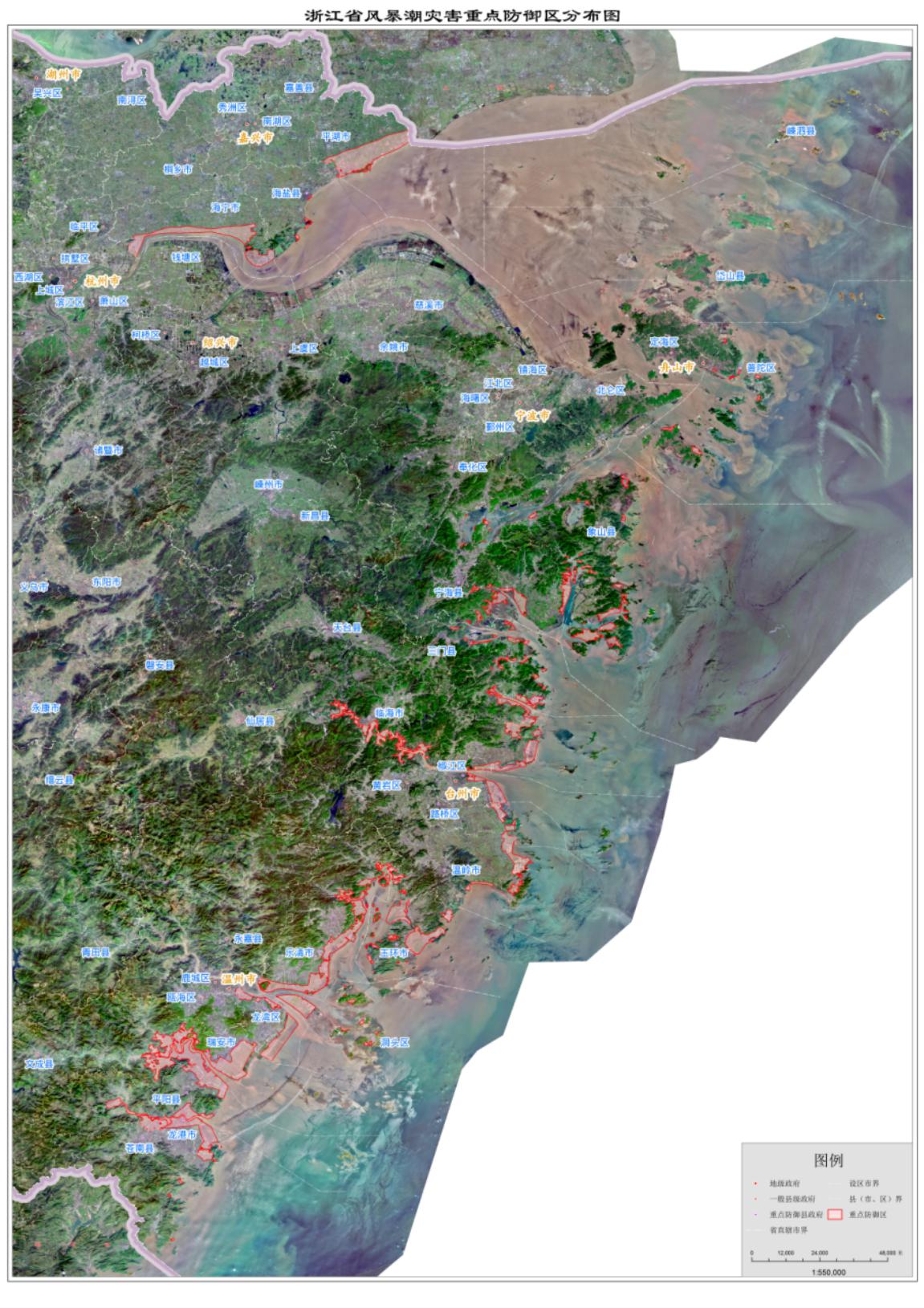 地级市县级市序号重点防御区所在乡镇/街道/功能区面积（km²）嘉兴海宁市1长安镇24.01嘉兴海宁市2周王庙镇12.34嘉兴海宁市3盐官镇12.86嘉兴海宁市4丁桥镇25.31嘉兴海宁市5尖山新区（黄湾镇）44.22嘉兴海宁市6袁花镇20.88嘉兴海盐县7澉浦镇1.6嘉兴海盐县8秦山街道2.17嘉兴海盐县9武原街道0.73嘉兴海盐县10西塘桥街道0.49嘉兴平湖市11乍浦镇55.24嘉兴平湖市12独山港镇69.77嘉兴平湖市13当湖街道4.75嘉兴平湖市14曹桥街道3.18嘉兴平湖市15林埭镇20.57嘉兴平湖市16新仓镇6.61宁波市宁海县17西店镇0.18宁波市宁海县18梅林街道0.55宁波市宁海县19强蛟镇2.23宁波市宁海县20跃龙街道2.24宁波市宁海县21越溪乡20.81宁波市宁海县22一市镇5.08宁波市宁海县23茶院乡3.62宁波市宁海县24力洋镇19.72宁波市宁海县25长街镇15.39宁波市象山县26西周镇2.5宁波市象山县27黄避岙乡1.34宁波市象山县28涂茨镇5.13宁波市象山县29爵溪街道1.57宁波市象山县30泗洲头镇11.1宁波市象山县31茅洋乡0.68宁波市象山县32新桥镇6.97宁波市象山县33石浦镇19.04宁波市象山县34高塘岛乡20.72宁波市象山县35鹤浦镇17.31台州市三门县36蛇蟠乡3.81台州市三门县37沙柳街道1.9台州市三门县38海润街道3.95台州市三门县39健跳镇12.6台州市三门县40横渡镇0.71台州市三门县41浦坝港镇35.88台州市三门县42花桥镇5.94台州市临海市43古城街道11.96台州市临海市44大洋街道0.17台州市临海市45江南街道11.61台州市临海市46邵家渡街道4.67台州市临海市47汛桥镇8.94台州市临海市48永丰镇12.52台州市临海市49涌泉镇15.49台州市临海市50沿江镇11.18台州市临海市51杜桥镇11.6台州市临海市52上盘镇32.23台州市临海市53桃渚镇33.31台州市椒江区54前所街道8.16台州市椒江区55海门街道8台州市椒江区56台州湾新区28.13台州市路桥区57金清镇6.27台州市路桥区58台州湾新区东部14.25台州市温岭市59坞根镇3.14台州市温岭市60温峤镇5.43台州市温岭市61浙江温岭经济开发区35.84台州市温岭市62松门镇10.01台州市温岭市63石桥头镇1.29台州市温岭市64箬横镇3.96台州市温岭市65城南镇1.89台州市温岭市66滨海镇13.87台州市温岭市67石塘镇0.05台州市玉环市68芦浦镇7.71台州市玉环市69清港镇27.68台州市玉环市70沙门镇8.18台州市玉环市71玉城街道25.56台州市玉环市72坎门街道3.93台州市玉环市73海山乡2.49台州市玉环市74干江镇21.95台州市玉环市75大麦屿街道5.08台州市玉环市76楚门镇0.68台州市玉环市77龙溪镇8.1温州市乐清市78雁荡镇12.24温州市乐清市79盐盆街道9.06温州市乐清市80湖雾镇2.5温州市乐清市81柳市镇21.27温州市乐清市82南塘镇11.49温州市乐清市83芙蓉镇5.25温州市乐清市84翁垟街道27.38温州市乐清市85天成街道2.52温州市乐清市86大荆镇3.03温州市乐清市87清江镇17.6温州市乐清市88城南街道3.59温州市乐清市89蒲岐镇19.7温州市乐清市90城东街道14.25温州市乐清市91磐石镇9.2温州市乐清市92北白象镇11.44温州市乐清市93南岳镇12.96温州市洞头区94北岙街道1.85温州市洞头区95灵昆街道 19.01温州市洞头区96昆鹏街道24.33温州市洞头区97东屏街道 0.48温州市洞头区98元觉街道1.52温州市洞头区99霓屿街道 0.37温州市洞头区100大门镇 2.81温州市龙湾区101蒲州街道6.9温州市龙湾区102状元街道 5.36温州市龙湾区103瑶溪街道6.69温州市龙湾区104海滨街道 2.03温州市龙湾区105海城街道4.33温州市龙湾区106温州高新技术产业开发区（温州经济技术开发区）59.21温州市瑞安市107安阳街道0.28温州市瑞安市108玉海街道2.67温州市瑞安市109锦湖街道3.22温州市瑞安市110潘岱街道6.26温州市瑞安市111塘下镇19.73温州市瑞安市112汀田街道13.88温州市瑞安市113莘塍街道16.93温州市瑞安市114上望街道26.83温州市瑞安市115东山街道10.82温州市瑞安市116桐浦镇12.4温州市瑞安市117陶山镇40.47温州市瑞安市118南滨街道27.53温州市瑞安市119飞云街道18.09温州市瑞安市120仙降街道19.48温州市瑞安市121云周街道16.91温州市瑞安市122马屿镇31.5温州市瑞安市123曹村镇4.97温州市平阳县124鳌江镇27.91温州市平阳县125水头镇11.64温州市平阳县126萧江镇23.66温州市平阳县127万全镇17.49温州市平阳县128麻步镇8.85温州市平阳县129海西镇13.21温州市龙港市130沿江片区 7.19温州市龙港市131湖前片区8.31温州市龙港市132龙江片区12.25温州市龙港市133江山片区0.19温州市龙港市134白沙片区 1.75温州市龙港市135巴曹片区10.63温州市龙港市136龙港新城29.03温州市苍南县137金乡镇9.77温州市苍南县138炎亭镇0.85温州市苍南县139赤溪镇1.78温州市苍南县140霞关镇0.66舟山市普陀区141沈家门街道1.06舟山市普陀区142东港街道0.55舟山市普陀区143展茅街道0.75舟山市普陀区144朱家尖街道2.6舟山市普陀区145桃花镇0.41舟山市普陀区146六横镇6.81总计191461461718.72